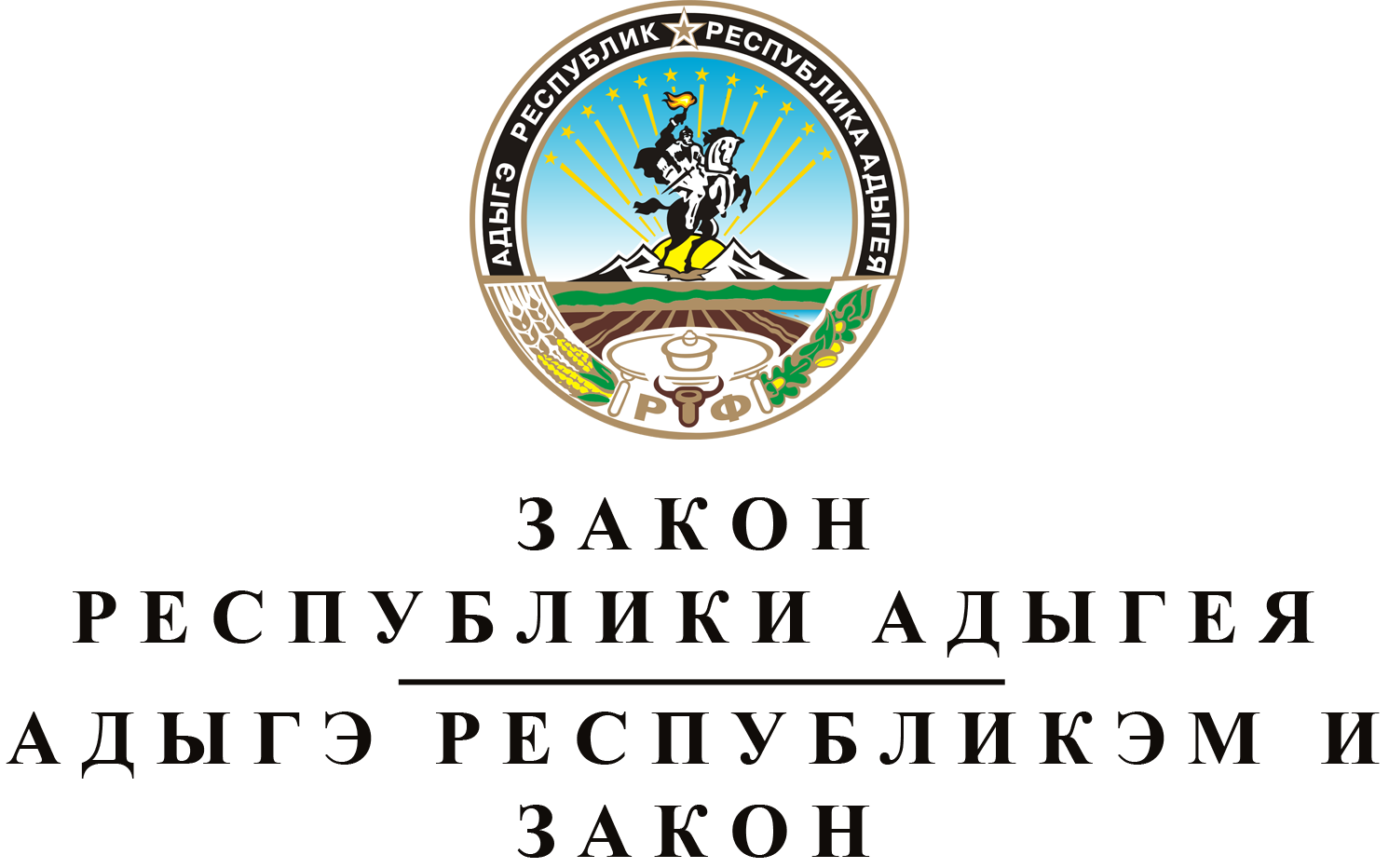 О  ВНЕСЕНИИ  ИЗМЕНЕНИЙ  В  ЗАКОН  РЕСПУБЛИКИ  АДЫГЕЯ
"О  РЕСПУБЛИКАНСКОМ  БЮДЖЕТЕ  РЕСПУБЛИКИ  АДЫГЕЯ
НА  2017  ГОД  И  НА  ПЛАНОВЫЙ  ПЕРИОД  2018  И  2019  ГОДОВ"Принят Государственным Советом - Хасэ Республики Адыгея
21 ноября 2017 годаСтатья 1.	О внесении изменений в Закон Республики Адыгея "О республиканском бюджете Республики Адыгея на 2017 год и на плановый период 2018 и 2019 годов"Внести в Закон Республики Адыгея от 16 декабря 2016 года № 15 "О республиканском бюджете Республики Адыгея на 2017 год и на плановый период 2018 и 2019 годов" (Собрание законодательства Республики Адыгея, 2016, № 12; 2017, № 3, 5, 7) следующие изменения:1) часть 1 статьи 1 изложить в следующей редакции:"1. Утвердить основные характеристики республиканского бюджета Республики Адыгея на 2017 год:1) прогнозируемый общий объем доходов республиканского бюджета Республики Адыгея в сумме 15042207.1 тысячи рублей, в том числе налоговые и неналоговые доходы в сумме 8526536.2 тысячи рублей, безвозмездные поступления в сумме 6515670.9 тысячи рублей;2) общий объем расходов республиканского бюджета Республики Адыгея в сумме 16459943.3 тысячи рублей;3) дефицит республиканского бюджета Республики Адыгея в сумме 1417736.2 тысячи рублей.";2) в статье 7:а) в части 3 цифры "580040.5" заменить цифрами "619956.6";б) в пункте 1 части 4 цифры "154009.8" заменить цифрами "65981.3";в) в части 5 цифры "1381866.0" заменить цифрами "1343405.5";3) в пункте 1 части 1 статьи 8 цифры "1436590.2" заменить цифрами "1594953.7";4) в статье 9:а) в пункте 1 части 1 цифры "772048.0" заменить цифрами "771988.1";б) в абзаце первом части 4 цифры "2798833.7" заменить цифрами "2831560.8";в) в пункте 1 части 4 цифры "213211.7" заменить цифрами "239163.1";г) в пункте 5 части 4 цифры "2350715.3" заменить цифрами "2355000.2";д) в пункте 9 части 4 цифры "144246.6" заменить цифрами "146737.4";е) в части 8 цифры "984224.7" заменить цифрами "1465266.0";ж) дополнить новой частью 81 следующего содержания:"81. Утвердить объем дотаций на поддержку мер по обеспечению сбалансированности бюджетов муниципальных образований на 2017 год в сумме 193130.9 тысячи рублей с распределением дотаций в следующих суммах:тысяч рублеймуниципальное образование "Город Адыгейск"…………………………….6056.6муниципальное образование "Город Майкоп"……………………………..23007.9муниципальное образование "Гиагинский район"…………………………..4154.6муниципальное образование "Кошехабльский район"…………............... .30322.6муниципальное образование "Красногвардейский район"………………..18777.3муниципальное образование "Майкопский район"………………………..12927.3муниципальное образование "Тахтамукайский район"……………………71370.9муниципальное образование "Теучежский район"……………….................9473.6муниципальное образование "Шовгеновский район"…………………....17040.1";5) в части 1 статьи 11:а) в пункте 2 слова "микрофинансовой организации" заменить словами "микрокредитной компании";б) в пункте 7 слова "некоммерческой организации" заменить словом "Союзу";6) дополнить пункт 1 части 1 статьи 12 новым подпунктом "ф" следующего содержания:"ф) на возмещение части затрат сельскохозяйственным товаропроизводителям, за исключением граждан, ведущих личное подсобное хозяйство, связанных с производством овощей закрытого грунта;";7) в части 2 статьи 14 цифры "3951555.4" заменить цифрами "3930041.5";8) приложения № 1, 5, 8, 10, 12, 14, 16, 18, 20, 22, 23, 26, 27 изложить в новой редакции согласно приложениям № 1, 2, 3, 4, 5, 6, 7, 8, 9, 10, 11, 12, 13 к настоящему Закону.Статья 2.	Вступление в силу настоящего ЗаконаНастоящий Закон вступает в силу со дня его официального опубликования.Глава Республики Адыгея	М.К. КУМПИЛОВг. Майкоп
23 ноября 2017 года
№ 96